Brailliant 14 - Foire aux questions Q : Qu'est-ce que le Brailliant 14?R : Le Brailliant 14 est un petit appareil Braille portatif et l'outil d'accompagnement idéal pour vos différents appareils mobiles comme les téléphones intelligents ou tablettes. Et grâce à sa configuration Bluetooth unique, il peut également servir de chronomètre et d’appareil de prise de notes autonome sans qu'aucune connexion ne soit nécessaire.Ce qui rend le Brailliant unique lorsqu’il est combiné avec un appareil iOS et l'application Brailliant Sync (disponible sur l'App Store), c’est que l’utilisateur peut y écrire des notes sans devoir se jumeler à d’autres appareils. La prochaine fois que le Brailliant sera jumelé à votre iPhone, toutes les notes qui ont été prises seront immédiatement synchronisées avec le dossier Note des comptes courriel sur l’appareil de votre choix, de même que dans l'application Notes d’iOS.Par exemple, supposons que vous êtes en réunion et que la fonctionnalité Bluetooth de votre iPhone est désactivée. Vous prenez des notes avec votre Brailliant au cours de cette réunion, puis vous jumelez votre Brailliant avec votre iPhone plus tard. En quelques secondes, les notes seront synchronisées avec le dossier Notes de votre compte Gmail ou autre compte de messagerie de votre PC, téléphone intelligent ou tablette. Modifiez des notes sur ces appareils, et ils se synchroniseront avec votre Brailliant. Q : Quelles sont les différences entre le nouveau Brailliant 14 et les autres versions du Brailliant?R : Le Brailliant 14 est petit, mais puissant. Comme les autres Brailliant, vous pouvez l’utiliser comme terminal braille avec les lecteurs d’écran, mais il offre également des fonctionnalités internes. Les fonctions internes incluent l’heure, un chronomètre et une application Notes vous permettant de synchroniser les notes vers et depuis un appareil iOS à l'aide de l’application « Brailliant Sync », disponible sur l’App Store. Le Brailliant 14 dispose également d'un bouton à 5 positions permettant de naviguer avec les lecteurs d'écran et dans le menu interne. Q : Qu'est-ce qui est inclus dans la boîte du Brailliant 14? R : Le Brailliant 14 comprend : L’appareil Brailliant 14 Un étui de transport avec dragonneUn câble USB Un adaptateur secteur mural pour la chargeUn guide de démarrage rapide impriméUn CD d'accompagnementQ : Quels sont les boutons du Brailliant 14?R : Le Brailliant 14 est durable, et doté d'un design de haute qualité et d’une interface simple. Placez l’appareil devant vous comme si vous alliez commencer à taper :Côté gauche de l'appareil L’ouverture la plus près de vous est une prise micro-USB vous permettant de vous brancher à un ordinateur, si nécessaire.Derrière la fente se trouve le bouton d'alimentation. Maintenez le bouton enfoncé pendant 3 secondes pour éteindre ou allumer l'appareil.Côté arrière Le commutateur près du coin arrière gauche permet de basculer entre les applications internes du Brailliant (preneur de notes, chronomètre et réglages) et le mode terminal braille. Lorsque le commutateur est à gauche, le Brailliant est en mode Applications; lorsqu’il est à droite, le Brailliant est en mode terminal braille où il peut être jumelé avec d'autres appareils.Le côté droit n'a pas de boutons.Côté avant :Sur le côté avant se situent les touches de façade bien connues de HumanWare. De gauche à droite, il s’agit des touches Précédent, Gauche, Droite et Suivant. Généralement, les deux touches de façade extérieures permettent de naviguer d'un élément à l'autre, et les deux touches de façade intérieures font défiler l'affichage Braille à gauche ou à droite.Dessus de l'appareil :Le dessus du Brailliant comporte un clavier Braille standard à 8 points. De gauche à droite, les touches sont, (Point 7/Retour arrière, 3, 2, 1, 4, 5, 6, 8/Entrée).Entre et légèrement au-dessus des points 1 et 4 se trouve le bouton à 5 positions du Brailliant qui permet une navigation simple entre les éléments de menu. Il simule également les flèches gauche, droite, haut et bas avec iOS. Une pression sur le bouton à 5 positions permet de sélectionner un élément.Sous le clavier :Vous trouverez les 14 cellules Braille de haute qualité du Brailliant. Au-dessus de chaque cellule se trouve un curseur éclair tactile unique. Plutôt que d'appuyer sur un bouton pour activer une touche du curseur éclair, il vous suffit de faire glisser votre doigt vers le haut à partir d'une cellule et le capteur tactile détectera l'emplacement de votre doigt, puis il acheminera le curseur vers cette cellule ou activera cet élément. Vous sentirez une légère vibration de l'appareil lors de la détection des doigts.Devant l'afficheur braille :Vous trouverez la barre d'espacement ergonomique du Brailliant.Q : Est-ce que le Brailliant 14 dispose d'une batterie remplaçable par l'utilisateur?R : Non, pour assurer une durée de vie optimale de la batterie, celle-ci doit être remplacée par HumanWare ou un vendeur autorisé.Q : Quelle est la durée de vie de la batterie et comment puis-je la recharger?R : Pour optimiser la calibration de la batterie, nous recommandons de charger l'appareil pendant au moins 8 heures avant la première utilisation. Après la première utilisation, il faudra 5 heures pour charger complètement la batterie. Lorsqu'il est complètement chargé, le Brailliant peut fonctionner jusqu'à 22 heures lorsqu'il est utilisé avec Bluetooth. Si toutefois vous trouvez votre niveau de batterie imprécis, il se peut que vous ayez besoin d'effectuer un calibrage de la batterie. Référez-vous à la question : « Ma batterie se décharge plus vite que prévu, ou elle me donne le mauvais niveau de batterie. Pourquoi? » pour plus d'informations. Q : Que faire si mon Brailliant émet des bips?R : Le système de gestion de la batterie du Brailliant comprend un circuit de protection de la batterie qui l'empêche d'être endommagé par une décharge totale. Si la pile est faible, le Brailliant vous avertit par un bip sonore avant de s'éteindre automatiquement. Q : Quelles sont les dimensions du Brailliant 14?R : Taille : 166x100x23[mm] Poids : 285 grammes - 0,63 lb Q : Avec combien d'appareils le Brailliant 14 peut-il être jumelé?R : 5 appareils à la fois. Q : Comment puis-je passer d'un appareil Bluetooth à un autre?R : Lorsque vous êtes dans le terminal Braille, appuyez sur le bouton marche/arrêt pour accéder au menu. Appuyez sur C pour passer aux connexions et appuyez sur Entrée. Vous aurez accès à la liste de tous vos appareils jumelés; choisissez l'appareil que vous voulez en appuyant sur la touche Entrée sur le nom sélectionné. Q : Est-ce que le Brailliant 14 est livré avec un étui de transport?R : Oui, l'appareil est livré avec un étui de protection en cuir qui permet à l'appareil de rester protégé pendant son utilisation.Q : Avec quels lecteurs d'écran le Brailliant 14 fonctionne-t-il?R : Au moment du lancement, le Brailliant 14 a été approuvé par Apple pour fonctionner avec Voiceover sur iOS et Mac, SuperNova, Jaws et NVDA. Q : Comment puis-je configurer mon appareil et mon iPhone pour synchroniser les notes que je veux prendre sur le Brailliant?R : Téléchargez l'application Brailliant Sync à partir de l'App Store.Assurez-vous que Bluetooth est activé. Si ce n'est pas le cas, entrez dans le Centre de contrôle iOS en touchant la barre d'état en haut de l'écran où l'heure est affichée et effectuez un geste de 3 doigts vers le haut. Trouvez l'élément Bluetooth et assurez-vous qu'il est activé.Sur votre écran d'accueil, tapez deux fois sur l'application Brailliant Sync.Tapez deux fois sur le bouton Ajouter un compte.Sélectionnez si vous avez un compte Google ou autre en tapant deux fois sur l'élément approprié.Remplissez les informations de votre compte, puis tapez deux fois sur l'élément Sauvegarder dans le coin supérieur droit. Votre compte est maintenant configuré. Votre compte apparaîtra dans la section Notes de votre Brailliant quelques instants plus tard. Q : Mon compte de messagerie n'apparaît pas dans les notes du Brailliant 14 ?R : Si vous avez récemment configuré votre compte, il se peut que le rafraîchissement automatique prenne un certain temps. Pour accélérer cette procédure, vous pouvez forcer la synchronisation. Pour ce faire, ouvrez l’application Notes et appuyez sur Espace avec S.Q : Comment puis-je créer une nouvelle note?R : Sélectionnez l’option Notes dans le menu principal du Brailliant. Trouvez le compte que vous voulez utiliser et activez-le à l'aide d'un curseur éclair ou en appuyant sur la touche Entrée (point 8). Appuyez sur Espace avec N pour créer une nouvelle note. Vous vous trouverez maintenant dans cette nouvelle note.Q : Puis-je écrire des notes en braille abrégé?R : Oui, un autre avantage des fonctionnalités uniques du Brailliant 14 est qu'il est doté d'un traducteur braille intégré. Vous pouvez ainsi écrire en utilisant le type de braille de votre choix, et votre contenu sera traduit afin d’être visualisé ou modifié sur d'autres appareils.Q : Quelles sont les touches de raccourci du Brailliant pour naviguer parmi les éléments de menu?R : Le moyen de navigation le plus puissant et efficace est la navigation par première lettre. Par exemple, en appuyant sur N, vous passez à l'application Notes, ce qui en fait un moyen plus efficace et plus simple d'accéder aux différentes options. Vous pouvez également choisir de naviguer à l'aide des touches de navigation Suivant ou Précédent puis en appuyant sur un curseur éclair pour activer les éléments. La commande Espace avec E vous permet de quitter un menu ou une application ouverte.Vous pouvez également utiliser le bouton à 5 positions en appuyant vers la droite pour avancer dans un menu ou vers la gauche pour revenir au menu précédent. Appuyer sur le bouton à 5 positions pour activer un élément. Si vous appuyez sur le bouton à 5 positions ou le déplacez vers le bas, vous sélectionnerez un élément. Si vous le déplacez vers le haut, vous sortirez du menu actuel. Q : Puis-je changer la manière d’afficher le curseur?R : Oui. Les points 7 ou  7 et 8 servent fréquemment de curseurs, et peuvent être affichés différemment selon vos préférences. Ils peuvent demeurer surélevés ou clignoter. Il peut être utile de mettre le curseur à clignotement pour les personnes qui ne sont pas habitués à utiliser des afficheurs braille, ce qui les aidera à les différencier des caractères. Le clignotement du curseur braille est désactivé par défaut. Pour l’activer, suivez les étapes suivantes : À partir du menu principal, appuyez sur P jusqu’à ce que vous atteigniez ParamètresAppuyez sur EntréeAppuyez sur B jusqu’à ce que vous atteigniez curs brl clignAppuyez sur EntréeLa première cellule avec 8 points surélevés vous indiquera quel paramètre est sélectionné.Appuyez sur la touche de façade Suivant (complètement à droite) pour passer à la prochaine option.Appuyez sur Entrée. Les 8 points de la première cellule seront surélevés suivis par le mot Activé.Retournez au menu principal.Q : Lorsque je lis une note ou lorsque j’appuie sur Entrée quand j’écris une note, je remarque que les 8 points sont parfois surélevés. Pourquoi?R : Lorsque vous êtes dans Notes, une cellule dont les 8 points sont surélevés indique une nouvelle ligne. Il est possible de désactiver cette fonction si vous la trouvez gênante. Suivez les étapes suivantes pour désactivez les marqueurs de nouvelle ligne :À partir du menu principal, appuyez sur P jusqu’à ce que vous atteigniez ParamètresAppuyez sur EntréeAppuyez sur I jusqu’à ce que vous atteigniez ind nouv ligne.Appuyez sur EntréeLa première cellule avec 8 points surélevés vous affichera l’état actuel du paramètre.Appuyez sur la touche de façade Suivant (complètement à droite) pour passer à la prochaine option.Appuyez sur Entrée. Les 8 points de la première cellule seront surélevés suivis par le mot Désactivé.Retournez au menu principal.Q : Quelles sont les touches de raccourci dans les notes?R : Lorsque vous êtes dans une note, vous pouvez effectuer les raccourcis suivants :Nouvelle ligne : Action du bouton à 5 positions, point 8Retour arrière : Espace + points 1-2, ou point 7Ligne précédente : Espace + point 1, bouton à 5 positions vers le hautLigne suivante : Espace + point 4, bouton à 5 positions vers le basMot précédent : Espace + point 2Mot suivant : Espace + point 5Caractère précédent : Espace + point 3, bouton à 5 positions à gaucheCaractère suivant : Espace + point 6, bouton à 5 positions à droiteAller au début de la note : Espace + points 1 2 3Fin de la note : Espace + points 4 5 6Enregistrer sans quitter : Espace + SEnregistrer et quitter : Espace + EQuitter sans sauvegarder : Espace + Z Dans la liste des notes, supprimer la note : Espace avec D Dans la liste de notes, forcer la synchronisation : Espace avec S Q : Est-ce que le Brailliant 14 indique l’heure?R : Oui, lorsque vous allumez l'appareil en mode Application, vous voyez immédiatement l'heure. Veuillez noter qu’il n’est pas possible d’ajuster l’heure manuellement. L’heure est ajustée automatiquement lorsque le Brailliant 14 se connecte à l’application Brailliant Sync.Q : Comment puis-je jumeler mon Brailliant 14 avec mon iPhone?R : Vous pouvez jumeler votre Brailliant 14 avec votre iPhone en utilisant iOS 10.3 ou plus récent via la méthode Voiceover standard. Sur votre Brailliant 14, assurez-vous que le commutateur est à droite et que l'appareil est en marche. Ceci assure que le Brailliant est en mode terminal et prêt à être jumelé avec un appareil.À partir de l'écran d'accueil, ouvrez les réglages. Ouvrez Général Ouvrez Accessibilité Activez VoiceoverActivez Braille Si Bluetooth n'est pas activé, vous serez invité à le faire maintenant.En bas de la liste, vous trouverez maintenant le Brailliant 14. Activez-le et il sera jumelé immédiatement.Q : Puis-je utiliser mon application Notes sur mon iPhone pour voir mes notes synchronisées?R : Oui, si vous avez configuré la synchronisation de notes de votre application courriel dans les réglages iOS, vous pouvez utiliser l'application Notes pour accéder aux notes qui ont été synchronisées. Pour vous assurer que vos comptes courriel sont configurés pour synchroniser les notes, ouvrez les réglages d’iOS, activez Notes puis activez votre compte. Assurez-vous que les notes sont activées.Q : Puis-je utiliser Notes dans Outlook afin de voir mes notes synchronisées?R : Oui, si vous avez configuré Outlook comme client courriel, vous pourrez synchroniser vos notes depuis et vers le Brailliant.Suivez les étapes ci-dessous pour créer une note dans Outlook :Vous pouvez créer une note à partir du dossier Outlook de votre choix.Dans la section Notes d’Outlook, l’onglet Accueil, cliquez sur Nouvelle note.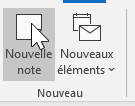 Le raccourci clavier pour créer une nouvelle note est CTRL+MAJ+NÉcrivez votre texte dans la note. La note se sauvegarde automatiquement et, si vous avez bien configuré votre courriel dans l’application Brailliant Sync, elle sera automatiquement synchronisée. Pour fermer la note, appuyez sur Échap.Q : Puis-je synchroniser des notes avec Gmail?R : Oui. Toutefois, plusieurs étapes sont nécessaires pour établir la synchronisation. D’abord, il est essentiel d'activer la synchronisation IMAP sur le site de Gmail. Connectez-vous sur www.gmail.com, sélectionnez Paramètres et choisissez le lien « Transfert et Pop / IMAP ». Assurez-vous que IMAP est activé et enregistrez les paramètres. Pour envoyer une note par Gmail, vous devrez créer un filtre.Connectez-vous à Gmail avec votre adresse courriel et mot de passe.Rendez-vous à Paramètres dans le côté supérieur droit de votre écran, et cliquez sur l’onglet Étiquettes et cliquez sur Créer une nouvelle étiquette.Donnez à votre étiquette un nom simple à retenir, par exemple « Notes ».Cliquez sur l’onglet Filtre et cliquez sur Créer un filtre. Dans la section « À » du nouveau filtre, insérez votre nom Gmail (de votre adresse Gmail) suivi de +Notes@gmail.com (par exemple, si votre adresse est Brailliant@gmail.com, vous écririez : Brailliant+Notes@gmail.com), puis cliquez sur Créer un filtre.Cochez la case appliquer l’étiquette puis sélectionnez la nouvelle étiquette, « Notes ».Testez la nouvelle fonctionnalité pour vous assurer que vous l’avez bien configurée en envoyant un courriel à la nouvelle adresse courriel que vous venez de créer. Vous saurez qu’elle a bien été envoyée si la note arrive dans le dossier notes que vous venez de créer.Dorénavant, toutes les notes prises dans votre Brailliant sera synchronisé avec votre dossier Notes dans Gmail.Q : Ma batterie se décharge plus vite que prévu, ou elle me donne le mauvais niveau de batterie. Pourquoi?R : Le Brailliant a une jauge de batterie intégrée qui pourrait devoir être calibrée. Pour calibrer la batterie, assurez-vous que le Brailliant est complètement chargé en le laissant branché pendant 8 heures. Une fois complètement chargé, continuez à utiliser le Brailliant jusqu'à ce qu'il soit complètement déchargé et continuez à ignorer la lecture du niveau de la batterie. Lors de la deuxième charge, la batterie sera calibrée avec une lecture précise du niveau de la batterie.Q : Puis-je remettre mon Brailliant aux paramètres par défaut?R : Oui, assurez-vous que vous êtes dans le menu principal. Appuyez sur espace avec les points 1, 2, 3, 4, 5, 6 pour vous en assurer. Ensuite, enfoncez le bouton à 5 positions tout en appuyant sur les points 4, 5 et 6. Relâchez toutes les touches, et votre Brailliant vous demandera si vous souhaitez revenir aux paramètres par défaut.Appuyez sur O pour accepterQ : Quelles langues sont supportées?R : Les langues suivantes sont actuellement supportées :
Anglais
Français
Allemand
Suédois
Turc
Norvégien
Néerlandais
Espagnol
Hongrois
Arabe
RusseQ : Puis-je basculer entre le braille abrégé et le braille informatique lorsque je suis dans l’application Notes?R : Oui, pour basculer entre vos deux tables Braille sélectionnée, appuyez sur Espace avec G.Q : Quelles tables de Braille abrégé sont supportées?R : Les tables Braille abrégé suivantes sont supportées; d’autres devraient s’ajouter dans l’avenir :UEBUK US Français UNI Français FR Français QCAllemand – DeutschSuédois – SvenskaRusse - RusskiandQ : Quelles sont les tables Braille informatique supportées?R : Le Brailliant 14 supporte les tables Braille informatique suivantes :Anglais USAnglais Royaume-UniArabeDanoisAllemandFrançaisNorvégienNéerlandaisPolonaisSuédoisXhosaZulaAfrikaansQ : Comment puis-je régler la date et l'heure?R : La date et l'heure ne peuvent pas être réglées manuellement par l'utilisateur. Pour régler la date et l'heure, assurez-vous que vous avez configuré votre appareil pour la synchronisation. Veuillez vous référer à Q : Comment puis-je configurer mon appareil et mon iPhone pour synchroniser les notes que je veux prendre sur le Brailliant? pour plus d'informations sur la synchronisation de votre appareil. Q : Comment puis-je mettre le Brailliant 14 à jour?R : Pour mettre à jour le logiciel du Brailliant 14 :1.	Téléchargez le fichier de mise à jour Brailliant 14 et assurez-vous de vous souvenir de son emplacement sur votre disque.2.	Installez Brailliant BI 14 Updater sur votre PC à partir de votre CD Brailliant 14 ou de notre site Web à l'adresse www.humanware.com/Brailliant_support.3.	Exécutez Brailliant 14 Updater sur votre PC.4.	Connectez votre Brailliant 14 à votre ordinateur avec un câble USB. Votre ordinateur devrait maintenant reconnaître votre Brailliant.5.	Ouvrez votre Brailliant 14.6.	Assurez-vous que vous êtes en mode Application; le commutateur situé à l'arrière de votre appareil doit être à gauche (la position la plus proche du bord de votre Brailliant). Passez en mode Application si vous êtes en mode Terminal.7.	Rendez-vous au menu À propos de votre Brailliant et appuyez sur Entrée.8.	Dans le menu À propos, rendez-vous à l'élément Mise à jour et appuyez sur Entrée.9.	Sur votre PC, cliquez sur le bouton Choose… dans le coin inférieur gauche de la fenêtre de mise à jour du Brailliant 14.10.	Une fenêtre d'explorateur de fichiers s'ouvre. Trouvez et ouvrez le fichier de mise à jour du logiciel que vous avez téléchargé à l'étape 1. Ce fichier devrait être un fichier .dfu.11.	Cliquez sur le bouton Upgrade dans la partie inférieure droite de la fenêtre Mise à jour du Brailliant 14.12.	Attendez que le processus de mise à jour soit terminé. Cela peut prendre plusieurs minutes.13.	Une fois la mise à jour terminée, appuyez sur le bouton Mise en marche et maintenez-le enfoncé pendant 15 secondes. Votre Brailliant se fermera. Le logiciel de votre Brailliant 14 est maintenant à jour.Q : Puis-je avoir plus d'un compte pour la synchronisation de notes?R : Oui, il suffit d'ajouter vos comptes de la même façon, puis tous les comptes et notes seront synchronisés avec le Brailliant 14.Q : Quelle est la garantie pour le Brailliant 14?R : États-Unis et Canada : Un (1) anEurope continentale et Royaume-Uni : Deux (2) ans.Australie et Nouvelle-Zélande : Un (1) anAutres pays : Un (1) an Il est également possible d'acheter un contrat de service à partir du Service à la clientèle au 1-800-722-3393.Q : Pourquoi mon BI14 se ferme-t-il après 15 minutes d’inactivité?R : Le BI14 se ferme automatiquement s’il n’est pas utilisé pendant 15 minutes. Il en est ainsi pour améliorer l’efficacité de la batterie. Notez que cette option sera désactivée par défaut. Pour changer ces paramètres, ouvrez les réglages et activez la fermeture automatique.Q : Que signifient les points braille apparaissant dans la dernière cellule lorsque l’appareil se recharge? R : Lorsque le BI 14 est hors tension et que le chargeur est branché, l’afficheur braille affichera « En charge » et la dernière cellule braille (14e cellule) affichera un nombre de points proportionnel au niveau de la batterie.Par exemple, si les points 1, 2, 3 et 4 sont affichés, vous savez que vous êtes à 4/8 de votre charge.Q : Le BI14 offre-t-il le mode unimanuel? (mode à une seule main)Oui, pour activer ou désactiver le mode unimanuel, les utilisateurs doivent sélectionner cette option par le menu en utilisant le bouton à 5 positions. Suivez les instructions suivantes :En vous servant du bouton à 5 positions, rendez-vous aux réglages et appuyez sur Entrée.En vous servant du bouton à 5 positions, rendez-vous au mode unimanuel et appuyez sur Entrée.En vous servant du bouton à 5 positions, sélectionnez activé ou désactivé et appuyez sur Entrée.Q : Comment puis-je configurer un compte iCloud avec l’application Brailliant Sync? R : Il est possible d’utiliser votre compte iCloud avec l’application Brailliant Sync. Toutefois, vous devrez vous assurer que votre Apple ID est sécurisé en activant l’authentification à deux facteurs. En plus de cela, comme Brailliant Sync n’est pas une application Apple, vous devrez également générer un mot de passe spécifique à cette application. Veuillez vous référer aux guides suivants avant de passer aux prochaines étapes.Comment activer l’authentification à deux facteurs?Comment générer un mot de passe spécifique à l'application?Puisqu’iCloud ne supporte pas le protocole IMAP par défaut, vous devez également ajouter un nouveau client de messagerie. Veuillez suivre les étapes suivantes :Rendez-vous aux réglages > Comptes > et touchez deux fois l’option Ajouter compte.Appuyez deux fois sur Autre, puis sur Ajouter un compte de messagerie.Nom : Tapez votre nom.Courriel : Veuillez entrer votre adresse courriel iCloud.Mot de passe : Votre mot de passe spécifique à l’application, ET NON le mot de passe du compte.Description : Inscrivez un nom de votre choix pour le compte utilisé.Appuyez deux fois sur Suivant. Mail essaiera de trouver les paramètres de courriel et de terminer la configuration de votre compte. Note : Le message suivant s'affiche : « Le serveur IMAP ajouté automatiquement pour iOS & OSX Mail ne répond pas... ». Appuyez deux fois sur le bouton OK pour modifier les détails du serveur. Veuillez entrer les informations suivantes sur le serveur :Serveur de courrier entrantNom d'hôte : imap.mail.me.comNom d'utilisateur : La portion nom de votre adresse courriel iCloud (par exemple, inscrire seulement paulsmith et non paulsmith@icloud.com)Mot de passe : Votre mot de passe spécifique à l'applicationServeur de courrier sortantNom d'hôte : smtp.mail.me.comNom d'utilisateur : La portion nom de votre adresse courriel iCloud (par exemple, inscrire seulement paulsmith et non paulsmith@icloud.com)Mot de passe : Votre mot de passe spécifique à l'application Si vos paramètres de messagerie sont corrects, appuyez deux fois sur Suivant pour terminer. Si les paramètres de courriel sont incorrects, on vous demandera de les modifier.Si le compte a été validé avec succès, vous serez invité à sélectionner les services dont vous avez besoin. Veuillez vous assurer que l'option Notes est activée. Touchez deux fois sauvegarder.Téléchargez l’application Brailliant Sync à partir du App Store.Assurez-vous que Bluetooth est activé. S’il n’est pas activé, ouvrez le centre de contrôle iOS en touchant la barre d’état située en haut de l’écran où se trouve la date et faites défiler trois de vos doigts vers le haut. Trouvez l’élément Bluetooth et assurez-vous qu’il est bien activé.Dans votre écran d’accueil, touchez deux fois l’écran rapidement pour activer l’application Brailliant Sync.Ouvrez le Brailliant 14Touchez deux fois Sélectionner appareil. On vous affichera une liste des appareils trouvés. Touchez deux fois le numéro de série lié à votre Brailliant 14.Touchez deux fois le bouton ajouter un compte.Sélectionnez un autre compte en le touchant deux fois rapidement.Ajoutez les informations suivantes dans les boîtes d’édition à l’écran :Courriel : Inscrivez votre adresse courriel iCloudServeur hôte : imap.mail.me.comNom d’utilisateur : La portion nom de votre adresse courriel iCloud (par exemple, inscrire seulement paulsmith et non paulsmith@icloud.com)Mot de passe : Votre mot de passe spécifique à l'application (même que le mot de passe précédent). Port : 993Nom affiché : Le nom de votre choix qui sera associé au compteTouchez deux fois l’écran pour vérifier le compte.Si tous les paramètres ci-dessus sont corrects, le système affichera « Les paramètres du compte ont été vérifiés avec succès ».Touchez deux fois le bouton OK.Touchez deux fois le bouton Enregistrer.Vous pouvez maintenant retourner à l'écran d'accueil.Q : Comment générer un mot de passe spécifique à l’application :Connectez-vous à la page de votre compte Apple ID.( https://appleid.apple.com/#!&page=signin) On vous demandera d’inscrire votre Identifiant Apple ainsi que votre mot de passe.Si vous avez activé l’authentification à deux facteurs, on vous demandera d’inscrire un code. Un message de vérification devrait être envoyé à votre appareil. Veuillez inscrire le code pour continuer.Dans la section Sécurité, cliquez Générer un mot de passe en dessous de mots de passe pour applications.On vous demandera de libeller le mot de passe. Inscrivez Brailliant et cliquez sur le bouton créer.Le mot de passe spécifique à l’application sera affiché. Prenez-le en note puisqu’il sera utilisé dans le champ mot de passe de l’application à laquelle vous souhaitez vous connecter.Note : Portez attention aux majuscules et minuscules.Lorsque vous avez terminé, vous ne reverrez plus ce mot de passe. Toutefois, vous verrez une liste des applications et appareils pour lesquels vous avez créé un mot de passe.Retournez à l’application Brailliant Sync. Entrez votre nom d’utilisateur et remplacez le mot de passe avec le mot de passe spécifique à l’application que vous avez généré.Vous aurez maintenant accès à votre compte à partir de l’application Brailliant Sync.Q : Comment puis-je activer l’authentification à deux facteurs dans les réglages? Si vous utilisez la version d’iOS 10.3 ou une version plus récente :Rendez-vous aux réglages > [Comptes ] > mots de passe.Touchez deux fois l’option Activer l’authentification à deux facteurs.Touchez deux fois pour continuer.Inscrivez le numéro de téléphone où vous souhaitez recevoir vos codes de vérification lorsque vous vous connectez. Vous pouvez choisir de recevoir vos codes par message texte ou par appel automatisé.Lorsque vous touchez deux fois Suivant, Apple envoie un code de vérification au numéro de téléphone que vous avez inscrit.Entrez le code de vérification pour vérifier votre numéro de téléphone et activer l’authentification à deux facteurs.Q : Il me semble parfois que je perds des données dans mes notes. Pourquoi?R : Lorsque vous éditez des notes des deux côtés, soit du Brailliant et de iOS/PC/Android, il peut y avoir un conflit lié à la synchronisation. La synchronisation dépend de serveurs téléchargeant de l’information en aval et en amont et, malheureusement, la synchronisation est imprévisible et cela peut engendrer des conflits ou des pertes de données. Nous vous conseillons de forcer immédiatement la synchronisation si vous comptez changer d’appareil. Référez-vous à la section : « Comment puis-je m’assurer que la synchronisation s’effectue immédiatement » pour plus d’informations.Q : Comment puis-je m’assurer que la synchronisation s’effectue immédiatement?R : Suivez les étapes suivantes pour vous assurer que le Brailliant Synchronise vos notes immédiatement :Accédez au mode application de votre BI-14 en glissant le commutateur vers la gauche.Rendez-vous à Notes, puis rendez-vous au compte que vous souhaitez synchroniser.Appuyez sur Espace + S pour démarrer la synchronisation.Q : Quels sont les valeurs par défaut du BI-14?R : Voici la liste des paramètres et leur valeur par défautFermeture auto = désactivéVeille = désactivéSon = activéVibration = activéSensibilité du curseur = 3Vibration du curseur = 3Curseur braille clignotant = DésactivéBraille informatique = Braille littéraire =Braille par défaut = Langue = Mode unimanuel = désactivéIndicateur nouvelle ligne = activéQ : Pourquoi mon appareil iOS ne se réveille-t-il pas?R : Si vous utilisez cette fonctionnalité pour la première fois, vous recevrez une notification sur votre appareil iOS que vous devrez approuver.Si vous avez encore de la difficulté à réveiller votre appareil iOS, il est possible qu’une montre Apple Watch empêche votre appareil de se réveiller. Si vous avez une montre Apple Watch et que vous voulez que le message s’affiche sur votre appareil iOS (ce qui le réveillera) vous devez accéder à l’application Watch de votre iPhone et choisir Notifications dans l’onglet Ma montre. Trouvez ensuite BrailliantSync dans la liste « calquer les alertes de l’iPhone de » et désactivez la fonction calquer.Q : Comment puis-je connecter le Brailliant BI-14 à mon pc Windows 10?R : Aucun pilote n’est nécessaire pour connecter le Brailliant BI-14 à un PC Windows. Vous n’avez qu’à connecter le câble micro-usb sur le côté gauche du Brailliant et le connecteur USB à un ordinateur Windows. L’ordinateur Windows devrait maintenant configurer le Brailliant en tant que canal de communication série standard. Un numéro de port com sera également assigné. Prenez ce numéro en note puisqu’il vous sera peut-être nécessaire lorsque vous configurerez votre Brailliant avec un lecteur d’écran dans l’avenir. Si vous n’êtes toujours pas capable de connecter votre Brailliant à un PC, veuillez suivre les étapes suivantes :Accédez au port com sous Ports, COM et LPT du gestionnaire de périphériques. S’ils ne sont pas présents dans cette section, essayer la section Autre.Brailliant/inconnu affichera un point d’exclamation à côté du numéro de port qui lui est assigné. Faites un clic droit sur le port COM pour ouvrir le menu contextuel et cliquez sur Mettre à jour le pilote.Sélectionnez l’option Parcourir mon ordinateur.À l’écran suivant, sélectionnez l’option « Choisir parmi une liste de pilotes sur mon ordinateur ».La liste aura probablement deux options, soit : « pilote Brailliant B et BI de Humanware » et « Appareil série USB », ce qui correspond au pilote série USB dans Windows. Sélectionnez « Appareil série USB » et cliquez sur OK.À ce moment, le Brailliant devrait faire un son indiquant qu’il est branché, et vous devriez être capable de continuer la configuration en suivant la procédure normale.Q : Puis-je télécharger l’application de transfert de fichier du Brail Trail afin de transférer les fichiers TXT et BRF vers un Brailliant BI-14?R : Non, le BI-14 n’est pas compatible avec l’application Braille Trail Reader, seule le Brail Trail Reader peut transférer des fichiers TXT et BRF.Q : J’ai vu une option bip mode appli dans les paramètres. De quoi s’agit-il?R : Lorsque cette option est activée, l’appareil émettra un bip chaque fois qu’une connexion est établie entre votre BI-14 et un appareil iOS. Cette option peut être dérangeante pour certaines personnes. Si c’est votre cas, vous pouvez simplement la désactiver.